Pathway member annual review	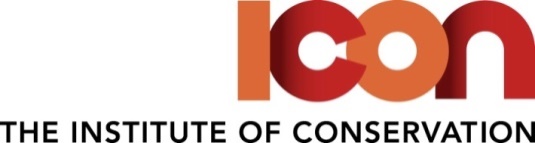 Self-assessment NotesThe ‘self-assessment’ is one of three forms Pathway members can choose to submit in order to demonstrate that they are actively working towards accreditation. Please note that the details in this form can be completed at any time during the membership year and strongly suggest that you do not to wait until the deadline to do this.When completing this form, look at the Icon Professional Standards and think about projects you have been working on. Against each sub-standard indicate a project you have worked on which meets the requirements of the standards. You do not have to mark a project against every sub-standard. All projects do not have to be at the ‘proficient’ level either. If you find yourself in this position, this assessment will be crucial in helping you prepare for your next steps.Please review the guidance on selecting projects within the Accreditation Handbook when completing this form. 
Your detailsSubmissionAll completed forms must be saved and uploaded to the Icon Website – Annual Review (icon.org.uk) by the deadline specified. If you have any questions when completing this document, please contact the Professional Development team at training@icon.org.uk.Standard 1: Assessment of Cultural HeritageStandard 2: Options and strategiesStandard 3: Conservation measures Standard 4: Organisation and management  Standard 5: Continuing professional development Professional judgement and ethicsNameMembership numberDate of submissionDD/MM/YYYYRef.DescriptionProjectProficient / Competent / Beginner / Novice 1aUnderstand the significance and context of the heritage to be assessed, along with any implications for potential conservation measures.1bAssess the physical nature and condition of the heritage.1cAssess the impact of the environment and potential changes on the heritage.1dAssess the implications of taking no further action.1eReport on the findings of the assessment.Ref.DescriptionProjectProficient / Competent / Beginner / Novice 2aIdentify and evaluate conservation options.2bDevelop advice, recommendations or policies relating to the different options available. 2cDevelop or negotiate a considered course of action for implementation.Ref.DescriptionProjectProficient / Competent / Beginner / Novice 3aCommunicate appropriate practice in the care, protection and treatment of cultural heritage.3bImplement conservation measures.3cEnsure that measures and advice follow recognised conservation standards.3dMonitor and evaluate the effect of conservation measures.3eDocument conservation measures.3fRecommend appropriate sources of further analysis, treatment or preventive care where these lie outside your remit or area of expertise.Ref.DescriptionProjectProficient / Competent / Beginner / Novice 4aOrganise and manage work to ensure that it is completed appropriately.4bEnsure that your work practices and any you promote comply with applicable legal and contractual requirements.4cEnsure that your work practices and the area for which you are responsible comply with relevant Health & Safety regulations and guidelines, minimising risk to yourself and others.4dAdhere to good business or internal practice in dealing with clients, colleagues and other stakeholders.4eEnsure that adequate and accessible records are maintained.Ref.DescriptionProjectProficient / Competent / Beginner / Novice 5aKeep yourself informed on changes in the profession as well as broader developments relevant to your work context.5bEnsure that your practice, knowledge, skills and techniques are up-to-date, both at a general level and in relation to individual projects and tasks that you undertake.5cReflect on and learn from your practice.5dPromote conservation and the care of cultural heritage to expert and general audiences.Ref.DescriptionProjectProficient / Competent / Beginner / Novice iUnderstand the principles of conservation and demonstrate an in-depth understanding of the specific area(s) of your practice.iiBe conversant with national and international principles, philosophies and guidelines relevant to your practice.iiiUnderstand the ethical basis of the profession and the responsibilities of the conservation professional to cultural heritage and to wider society. ivUnderstand and observe the Icon Code of ConductvUse an adequate level of critical thinking, analysis and synthesis in approaching conservation problems and developing appropriate solutions.viAppreciate and be prepared to consider alternative, valid methods and approaches that are relevant to your practice.viiObserve legal requirements and obligations, including those relating to health and safety, the environment, employment and contract law, and international agreements.  viiiTake responsibility for the care of cultural heritage within your influence.ixAct with responsibility towards the environment, promoting environmental sustainability in conservation practice and minimising adverse environmental impact.  xAct responsibly and ethically in dealings with the public, employers, clients and colleagues.xiAct with awareness of and respect for the cultural, historic and spiritual context of objects and structures.    xiiUnderstand how the context in which conservation is carried out influences the practices and measures that are appropriate and acceptable.  xiiiHandle value-conflicts and ethical dilemmas in a manner which maintains the interests of cultural heritage.xivUnderstand the limits of your own knowledge and abilities, and practise within them.